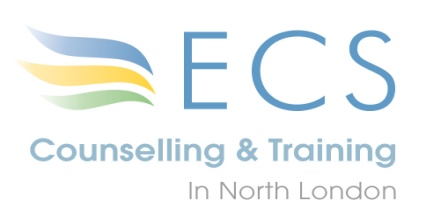 1A LONDON ROAD, ENFIELD, MIDDLESEX, EN2 6BNTel: 020 8367 2333  Email: info@enfieldcounselling.co.uk Web: www.enfieldcounselling.co.ukECS Training Application Form  Four Year Diploma in Psychodynamic PsychotherapyName	:		.............................................................................................................................. Address:		.............................................................................................................................. ..............................................................................................................................Telephone Daytime:	......................................................................Telephone Evening: 	......................................................................Email:			.....................................................................Date of birth:		......................................................................Occupation:		................................................................................................................Please complete the following questions:QualificationsYou need to include qualifications gained after secondary school.................................................................................................................................................................................. .................................................................................................................................................................................................................................................................................................................................................................. .................................................................................................................................................................................What is your reason for applying for this course?................................................................................................................................................................................. .................................................................................................................................................................................................................................................................................................................................................................. .................................................................................................................................................................................................................................................................................................................................................................. .................................................................................................................................................................................................................................................................................................................................................................................................................................................................................................................................................................................................................................................................................................................................... .................................................................................................................................................................................................................................................................................................................................................................. .................................................................................................................................................................................................................................................................................................................................................................. ..................................................................................................................................................................................................................................................................................................................................................................................................................................................................................................................................................................................................................................................................................................................................................................................................................................................................................................................... .......................................................................................................................................................................................................................................................................................................................................................................................................................................................................................................................................................................................................................................................................................................................................................................................................................................................................................................................................................................................................................................................................................................................................................................................................................................................................................2. What is your experience with working with people, including voluntary work?................................................................................................................................................................................. .................................................................................................................................................................................................................................................................................................................................................................. .................................................................................................................................................................................................................................................................................................................................................................. .................................................................................................................................................................................................................................................................................................................................................................................................................................................................................................................................................................................................................................................................................................................................... .................................................................................................................................................................................................................................................................................................................................................................. .................................................................................................................................................................................................................................................................................................................................................................. ..................................................................................................................................................................................................................................................................................................................................................................................................................................................................................................................................................................................................................................................................................................................................................................................................................................................................................................................... ......................................................................................................................................................................................................................................................................................................................................................................................................................................................................................................................................................................................................................................................................................................................................................................................................................................................................................................................................................................................................................................................................................................3. What is your interest in counselling?Write about how your interest in counselling developed. You can include life experiences which may have influenced you. Please use a separate sheet if necessary.................................................................................................................................................................................................................................................................................................................................................................................................................................................................................................................................................... .................................................................................................................................................................................................................................................................................................................................................................. .................................................................................................................................................................................................................................................................................................................................................................................................................................................................................................................................................................................................................................................................................................................................... .................................................................................................................................................................................................................................................................................................................................................................. .................................................................................................................................................................................................................................................................................................................................................................. ..................................................................................................................................................................................................................................................................................................................................................................................................................................................................................................................................................................................................................................................................................................................................................................................................................................................................................................................... .....................................................................................................................................................................................................................................................................................................................................................................................................................................................................................................................................................................................................................................................................................................................................................................................................................................................................................................................4. Personal historyPlease give details of life events you consider important.................................................................................................................................................................................................................................................................................................................................................................................................................................................................................................................................................... .................................................................................................................................................................................................................................................................................................................................................................. .................................................................................................................................................................................................................................................................................................................................................................................................................................................................................................................................................................................................................................................................................................................................... .................................................................................................................................................................................................................................................................................................................................................................. .................................................................................................................................................................................................................................................................................................................................................................. ..................................................................................................................................................................................................................................................................................................................................................................................................................................................................................................................................................................................................................................................................................................................................................................................................................................................................................................................... .....................................................................................................................................................................................................................................................................................................................................................................................................................................................................................................................................................................................................................................................................................................................................................................................................................................................................................................................5. Personal counselling or psychotherapyPlease give details of current or past therapeutic experiences. If current please fill in details in the following section................................................................................................................................................................................................................................................................................................................................................................... ........................................................................................................................................................................................................................................................................................................................................................................................................................................................................................................................................................................................................................................................................................................................................................................................................................................................................................................................................................................................................................................................................................................................................................................................................................................................................................................................................................................................................................................................................Name and address of counsellor/psychotherapist:......................................................................................................................................................Orientation State whether psychodynamic: if other orientation state which e.g: person centred.....................................................................................................................................................Registration State whether counsellor/psychotherapist is registered with UKCP (PP section); British Psychoanalytic Council (BPC) or British Association for Counselling and Psychotherapy (BACP)....................................................................................................................................................Date Started...................................................................................................................................................Number of sessions per week..................................................................................................................................................ReferencesPlease supply details of two referees. Your first referee needs to be your course tutor.Referee 1 Name: 		...............................................................................................................................................................Address:		..............................................................................................................................................................................................................................................................................................................................Postcode:		................................Telephone:		 .......................................................................................................Occupation: 		........................................................................................................Referee 2Name: 		............................................................................................................................................................ Address:		..........................................................................................................................................................................................................................................................................................................................Postcode		................................ Telephone: 		........................................................................................................Occupation: 		........................................................................................................Date of application: .......................................................................................................Signed: ......................................................................................................................................Return your form to Enfield Counselling Service (ECS) by the submission date with the application fee of £50.00.  For payment by bank transfer, please quote as reference your name, the name of the course and make payment to:  Enfield Counselling Service, CAF Bank, Account No: 00009093, Sort Code: 40 52 40